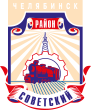 СОВЕТ депутатов советского района
первого созываР Е Ш Е Н И Е26.10.2017											 № 37/3В соответствии с Гражданским кодексом Российской Федерации,  федеральными законами от 06.10.2003 № 131-ФЗ «Об общих принципах организации местного самоуправления в Российской Федерации», от 08.08.2001 № 129-ФЗ «О государственной регистрации юридических лиц и индивидуальных предпринимателей», от 12.01.1996               № 7-ФЗ «О некоммерческих организациях», от 03.11.2006 № 174-ФЗ «Об автономных учреждениях» от 08.05.2010 № 83-ФЗ «О внесении изменений в отдельные законодательные акты Российской Федерации в связи с совершенствованием правового положения государственных (муниципальных) учреждений», Уставом Советского района города ЧелябинскаСовет депутатов Советского района первого созываР Е Ш А Е Т:1. Утвердить Порядок создания, реорганизации, изменения типа и ликвидации муниципальных учреждений Советского района города Челябинска (приложение).2. Внести настоящее решение в раздел 4 «Собственность района» нормативной правовой базы местного самоуправления Советского района.3. Ответственность за исполнение настоящего решения возложить на Главу Советского района Буренкова М. В. и Председателя Совета депутатов Советского района Макарова В. Е.4. Контроль исполнения настоящего решения поручить Председателю постоянной комиссии Совета депутатов Советского района по местному  самоуправлению, регламенту  и этике Шумакову С. В.5. Настоящее решение вступает в силу со дня его подписания и подлежит официальному обнародованию.  Председатель Совета депутатовСоветского района		                                                                                      В. Е. МакаровГлава Советского района							             М. В. Буренков454091, г. Челябинск, ул. Орджоникидзе 27а (351) 237-98-82. E-mail: sovsovet@mail.ruОб утверждении Порядка создания, реорганизации, изменения типа и ликвидации муниципальных учреждений Советского района города Челябинска